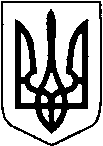 ЛУЦЬКА РАЙОННА ДЕРЖАВНА АДМІНІСТРАЦІЯ ВОЛИНСЬКОЇ ОБЛАСТІвул. Ковельська, . Луцьк, 43001, тел.(0332) 728 144, тел./факс 728 204,  е-mail: info@lutskadm.gov.ua, код ЄДРПОУ 0405142512.10.2018 №2033/17/2-18     				на №4101/36/2-05 від 30.11.2005                                                                             	Організаційне управління                                                                             	апарату облдержадміністрації	Надсилаємо уточнений станом на 01 жовтня 2018 року паспорт Луцького району (додається). 	Додатково повідомляємо, що вищеназваний паспорт розміщений на     офіційному веб-сайті райдержадміністрації.Керівник апарату									Н.БЕРЕЗНАДячук 728 033ЛУЦЬКА РАЙОННА ДЕРЖАВНА АДМІНІСТРАЦІЯ Луцького районуВолинської областіЛУЦЬК - 2018(станом на 01.10.2018)Районний центр - м.ЛуцькАдреса райдержадміністрації:. Луцьк, вул. Ковельська, 53Код - 03322			Телефон - 728 144		Факс - 728 204Загальні відомостіПлоща – 97338,8 га, що становить - 4,8 % території областіНа території району є 2 озера, протікає 4 річки, найбільша з яких - Стир довжиною  на території району.Район розташований у південній поліській та західній лісостеповій фізико-географічних зонах.Середньорічні температури:	літня   +   18 С,	зимова   -   8 С.Кількість опадів: 540 - . КордониМежує з Горохівським, Ківерцівським, Локачинським та Рожищенським районами області, Рівненською областю. Адміністративно-територіальні одиниціКількість населених пунктів						            - 85у тому числі:Кількість селищ міського типу						- 2Кількість сільських населених пунктів					- 83Районна державна адміністраціяГолова – Перший заступник голови – Боярчук Володимир АркадійовичКількість працівників апарату						- 26(з урахуванням відділів, управлінь; штат)				            - 118Місцеві радиРайонна рада									 - 1Голова – Приходько Валентин ВасильовичЗаступник голови – Кількість депутатів районної ради						 - 34Кількість працівників апарату ради					              - 15Селищна рада								              - 1Кількість депутатів селищної ради					             - 26Кількість працівників апарату селищної ради				- 16Сільські ради									- 19Кількість депутатів сільських рад						- 346Кількість працівників апарату сільських рад				             - 168НаселенняПроживає 65183 чол., у тому числі:міське населення						             - 9 %сільське населення						             - 91 %постійне населення						             - 65,3 тис. чол.Щільність населення на 1 кв. км						- 66 чол.Народжуваність на 1000 жителів						- 12,1Смертність на 1000 жителів						             - 13,0Природний приріст на 1000 жителів					             - 1,7Пенсіонерів							             - 13,911 тис. чол. (21,7 %) постійного населення:  за віком					                          - 10,516 тис. чол., або 75,6 %по інвалідності				                          - 2,242 тис. чол., або 16,1 %по втраті годувальника			                          - 0,773 тис. чол., або 5,5 %за вислугу років				                          - 0,246 тис. чол., або 1,8 %соціальні пенсії				                          - 0,134 тис. чол., або 1,8 %довічне утримання суддів					- 0,002 тис. чол., або 0,01 % Зайнятість населенняЗайнято у всіх сферах економічної діяльності				- 16,7 тис. чол.у т.ч. зайнято у галузях економіки					- 11,4 тис. чол.з них у сфері матеріального виробництва:у промисловості						             - 38 %у сільському господарстві					             - 14,2 %у будівництві						                          - 7,8 %у невиробничій сфері					                          - 40 %Рівень безробіття								- 1,6 %Середньомісячна заробітна плата одного працівника			- 8866 грн(станом на 01.01.2018)Промисловий комплексКількість підприємств							             - 23Реалізація промислової продукції (станом на 01.07.2018)			- 2,8 млрд грнСільське господарствоКількість сільськогосподарських підприємств усіх форм власності           	- 75Кількість фермерських господарств					             - 89Кількість господарств населення						- 19,1 тис. од.Площа сільськогосподарських угідь,	всього									- 79 тис. га	з них:		рілля								- 66 тис. га		багаторічні насадження					- 2,2 тис. га		сіножаті							- 5,2 тис. га		пасовища							- 5,6 тис. гаЗемлі у володінні і користуванні громадян				             - 38,5 тис. га	з них для:		ведення особистого підсобного господарства		             - 10,7 тис. га		будівництва та обслуговування житлових і господарчих будівель		(присадибні ділянки)					             - 5,2 тис. га		колективного та індивідуального садівництва		- 1,0 тис. га		городництва							- 1,3 тис. га		сінокосіння та випасу худоби				             - 1,9 тис. га		дачного та гаражного будівництва				- Землі запасу, які надані у тимчасове користування			             - 2,4 тис. гаВалове виробництво сільськогосподарської продукціїза січень-березень 2018 року						            - 111,9  млн грн	сільськогосподарські підприємства усіх форм власності	             - 48,8 млн грн	в т.ч.	продукції рослинництва					- 0,9 млн грн		продукції тваринництва 						- 47,9 млн грн	господарства населення						- 63,1 млн грн	в т.ч.	продукції рослинництва					- 3,3 млн грн		продукції тваринництва					- 59,8 млн грнСтруктура сільськогосподарського виробництва:	рослинництво							             - 59,2 %	тваринництво							             - 40,8 %Основні напрями виробництва в галузі рослинництва:	- вирощування зернових, технічних (цукрові буряки) і кормових культур.Основні напрями виробництва в галузі тваринництва:	- м’ясо-молочне тваринництво.Інвестиції та будівництвоОбсяг капітальних інвестицій (січень-червень  2018 року)			- 575327 тис. грнЗ них власні кошти підприємств і організацій				- 57,6 %Введено в дію житла (січень-червень  2018 року)				- 46,7 тис. кв. мКількість будівельних організацій різних форм власності			- 27Виконаний ними обсяг робіт за договірними цінами(станом на 01.09.2018)								- 61366 тис. грнІнноваційна діяльністьВпроваджено нових технологічних процесів				- Освоєно нових видів продукції						- ФінансиСтаном на 1 жовтня  2018 року зведений бюджет Луцького району виконано на 117,5 відсотка (призначено на січень-вересень 2018 року 121054,2 тис. грн, фактично надійшло 142271,7 тис. грн, понад план одержано 21217,5 тис. грн).Мале підприємництво та інфраструктура його підтримкиКількість діючих малих підприємств					             - 466Кількість діючих малих підприємств на 10 000 населення		             - 74Кількість підприємців - фізичних осіб				             - 3829Питома вага малого підприємництва у загальному обсязі реалізованої продукції				             - 27,6 %Кількість об’єктів інфраструктури підтримки малого підприємництва (одиниць):інвестиційні компанії і фонди				            - 0страхові компанії (включаючи філії)			            - 1Зовнішньоекономічна діяльністьЗовнішньоекономічний оборот товарів і послуг:(станом на 01.07.2017)всього										- 319,9 млн дол. СШАекспорт									- 164,2 млн дол. СШАімпорт										- 155,7 млн дол. СШАТранспортний комплекс і зв’язокТранспортна мережа загального користування:Експлуатаційна довжина:- автомобільних доріг державного і місцевого значення	           - .у т.ч. із твердим покриттям					           - .Питома вага:- автомобільних доріг із твердим покриттям			           - 71 %Кількість мостів:автомобільних							           - 31 одиницяЗв’язок загального користування:Забезпеченість населення основними домашніми телефонними апаратами:	- встановлено 7211 телефонних номерів.Торгівля і сфера послугРоздрібний товарообіг (за січень-березень 2018 року):- всього									- 249,0  тис. грнОбсяг реалізованих послуг населенню (станом на 01.01.2018)		- 146,9 млн грнМережа підприємств:магазини								- 267 одиницьторгова площа								- 10,2 тис. м2забезпеченість торговою площею в розрахунку на 10000 жителів 	- 978 м2ресторани, кафе, їдальні, бари, тощо					- 62 одиниціу них посадочних місць						- 925забезпеченість посадочними місцями в розрахунку на 10000 чол.	- 164підприємства побутового обслуговування				- 17 одиницьНауково-технічний потенціал:В районі працює дослідна станція Волинська державна сільськогосподарська станція Інституту Західного Полісся Національної Академії аграрних наук України.Навчальні заклади:Професійно - технічні навчальні заклади					- 1Загальноосвітні учбово - виховні заклади , усього				- 36дошкільні заклади							- 24Соціально-культурна сфера:Медичні установи								- 68у тому числі:лікарняні установи							- 3лікарські амбулаторно - поліклінічні установи		 	- 11Кіноустановки									- 0Будинки культури, клуби							- 40Пам’ятники історії і культури							- 91Музеї										- 1Бібліотеки									- 40Конфесійна приналежністьУкраїнська Православна Церква (УПЦ) Українська Православна Церква - Київський Патріархат (УПЦ-КП)Християни Віри Євангельської - п’ятидесятники (ХВЄ-П)Євангельські Християни Баптисти (ЄХБ)	Римсько - католицька церква (РКЦ)Адвентисти Сьомого Дня (АСД)Церква євангельських християн в дусі апостолів (ЄХДА)Політична активністьПолітичні партії 		- 86Громадські організації 	- 44